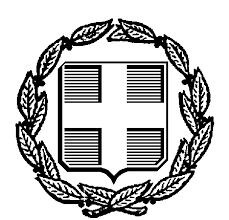 ΥΠΗΡΕΣΙΑ ΠΑΡΟΧΗΣ ΥΠΗΡΕΣΙΩΝ: «Υποστήριξη του Δήμου Ηρακλείου στην διαχείριση/παρακολούθηση του προγράμματος UIA02-115-A2UFood »Στα πλαίσια υλοποίησης της Πρότασης “Αποφευκτέα και Μη Τροφικά Υπολείμματα: Μια Ολιστική Προσέγγιση Διαχείρισης για Αστικές Περιοχές ” και ακρωνύμιο “A2UFOOD”.ΣΥΝΟΛΙΚΟΥ ΠΡΟΫΠΟΛΟΓΙΣΜΟΥ 49.950€, ΣΥΜΠΕΡΙΛΑΜΒΑΝΟΜΕΝΟΥ ΤΟΥ Φ.Π.Α.24 %ΕΝΤΥΠΟ ΟΙΚΟΝΟΜΙΚΗΣ ΠΡΟΣΦΟΡΑΣΓια την ανάθεση σύμβασης παροχής υπηρεσιώνΙΟΥΝΙΟΣ 2018Τόπος & ΗμερομηνίαΕΝΤΥΠΟ ΟΙΚΟΝΟΜΙΚΗΣ ΠΡΟΣΦΟΡΑΣΥΠΗΡΕΣΙΑ ΠΑΡΟΧΗΣ ΥΠΗΡΕΣΙΩΝ « Υποστήριξη του Δήμου Ηρακλείου στην διαχείριση/παρακολούθηση του προγράμματος UIA02-115-A2UFood »	                                                                                                                                          Ο ΠΡΟΣΦΕΡΩΝΕΛΛΗΝΙΚΗ ΔΗΜΟΚΡΑΤΙΑΔΗΜΟΣ ΗΡΑΚΛΕΙΟΥΔΙΕΥΘΥΝΣΗ  ΚΑΘΑΡΙΟΤΗΤΑΣ, &ΑΝΑΚΥΚΛΩΣΗΣΤΜΗΜΑ: ΜΕΛΕΤΩΝ, ΠΡΟΓΡΑΜΜΑΤΙΣΜΟΥ& ΑΝΑΚΥΚΛΩΣΗΣΤαχ. Διεύθυνση: Μαύρος Σπήλιος  ΒΙ.ΠΕ   Ηρακλείου Αμαξοστάσιο Δήμου ΗρακλείουΔράσηΣύντομη περιγραφή ΔράσηςΠοσοστιαία κατανομή στην αξία της σύμβασηςΑναλυτική Περιγραφή Παραδοτέων ανά δράσηΠροσφερόμενη τιμή χωρίς ΦΠΑ1.ΚΑΘΗΜΕΡΙΝΗ ΠΑΡΑΚΟΛΟΥΘΗΣΗ5%Παρακολούθηση έργου (με βάση τα milestones και το application form)-μετάφραση κειμένων από την ελληνική στην αγγλική γλώσσα και το αντίστροφο (πρακτικά συναντήσεων, αναφορές προόδου κ.λ.π. σύμφωνα με τις οδηγίες της Ομάδας έργου του Δήμου)1.ΚΑΘΗΜΕΡΙΝΗ ΠΑΡΑΚΟΛΟΥΘΗΣΗ5%Διατήρηση ψηφιακού αρχείου επικοινωνιών1.ΚΑΘΗΜΕΡΙΝΗ ΠΑΡΑΚΟΛΟΥΘΗΣΗ5%Διατήρηση ψηφιακού αρχείου αλλαγών στα milestones, application form, κλπ1.ΚΑΘΗΜΕΡΙΝΗ ΠΑΡΑΚΟΛΟΥΘΗΣΗ5%Διατήρηση της ψηφιακής πλατφόρμας ανταλλαγής αρχείων ASANA1.ΚΑΘΗΜΕΡΙΝΗ ΠΑΡΑΚΟΛΟΥΘΗΣΗ5%Συντονισμό Υπηρεσιών Δήμου τόσο μεταξύ τους όσο και με τους εταίρους του έργου.1.ΚΑΘΗΜΕΡΙΝΗ ΠΑΡΑΚΟΛΟΥΘΗΣΗ5%6. Παρακολούθηση φυσικού αντικειμένου αρμοδιότητας Δήμου Ηρακλείου:- Λίστες πολιτών, ξενοδοχείων, χώρων πρασίνου, πολυκατοικιών, κλπ., για συμμετοχή στις δράσεις - Εξέλιξη εργασιών εστιατορίου- Αποκομιδής ή συλλογής υπολειμμάτων- Λειτουργία κομποστοποιητών2.ΔΡΑΣΕΙΣ ΔΗΜΟΣΙΟΤΗΤΑΣ σύμφωνα με την επικοινωνιακή στρατηγική του έργου5%1.Διατήρηση ψηφιακού αρχείου δημοσιότητας του έργου φωτογραφικού υλικού συναντήσεων2.ΔΡΑΣΕΙΣ ΔΗΜΟΣΙΟΤΗΤΑΣ σύμφωνα με την επικοινωνιακή στρατηγική του έργου5%2.Αναρτήσεις, ενημερώσεις της ιστοσελίδας του έργου-μετάφραση κειμένων από την ελληνική στην αγγλική γλώσσα και το αντίστροφο (φυλλάδια, μέσα κοινωνικής δικτύωσης  κ.λ.π. σύμφωνα με τις οδηγίες της Ομάδας έργου του Δήμου)2.ΔΡΑΣΕΙΣ ΔΗΜΟΣΙΟΤΗΤΑΣ σύμφωνα με την επικοινωνιακή στρατηγική του έργου5%3.Οργάνωση συνεντεύξεων τύπου κατά τη διάρκεια των σημαντικών γεγονότων όπως εγκαίνια, συναντήσεις κλπ3.ΣΥΝΤΟΝΙΣΜΟΣ ΚΑΙ ΛΕΙΤΟΥΡΓΙΑ Project Management Board30%3.ΣΥΝΤΟΝΙΣΜΟΣ ΚΑΙ ΛΕΙΤΟΥΡΓΙΑ Project Management Board30%2.Ενεργοποίηση εταίρου που θα οργανώσει μια συνάντηση εταίρων. Θα διοργανωθούν 6 συναντήσεις κατά την διάρκεια εκτέλεσης του έργου.3.ΣΥΝΤΟΝΙΣΜΟΣ ΚΑΙ ΛΕΙΤΟΥΡΓΙΑ Project Management Board30%3.Ενεργοποίηση εταίρων που θα παρευρίσκονται στη συνάντηση3.ΣΥΝΤΟΝΙΣΜΟΣ ΚΑΙ ΛΕΙΤΟΥΡΓΙΑ Project Management Board30%4.Αποστολή προσκλήσεων3.ΣΥΝΤΟΝΙΣΜΟΣ ΚΑΙ ΛΕΙΤΟΥΡΓΙΑ Project Management Board30%5.Σύνταξη ατζέντας συνάντησης με βάση τα milestones, το application form και άλλα τρέχοντα θέματα και ενημέρωση των εταίρων3.ΣΥΝΤΟΝΙΣΜΟΣ ΚΑΙ ΛΕΙΤΟΥΡΓΙΑ Project Management Board30%6.Αποστολή templates που θα χρειαστούν οι εταίροι για τις παρουσιάσεις, κλπ3.ΣΥΝΤΟΝΙΣΜΟΣ ΚΑΙ ΛΕΙΤΟΥΡΓΙΑ Project Management Board30%7.Οργάνωση της επικοινωνίας μεταξύ οικοδεσπότη και φιλοξενούμενων3.ΣΥΝΤΟΝΙΣΜΟΣ ΚΑΙ ΛΕΙΤΟΥΡΓΙΑ Project Management Board30%8.Τήρηση αρχείου συμμετοχών συναντήσεων3.ΣΥΝΤΟΝΙΣΜΟΣ ΚΑΙ ΛΕΙΤΟΥΡΓΙΑ Project Management Board30%9.Συντονισμός συγγραφής/διατήρησης πρακτικών συναντήσεων3.ΣΥΝΤΟΝΙΣΜΟΣ ΚΑΙ ΛΕΙΤΟΥΡΓΙΑ Project Management Board30%10.Λήψη φωτογραφικού υλικού συναντήσεων3.ΣΥΝΤΟΝΙΣΜΟΣ ΚΑΙ ΛΕΙΤΟΥΡΓΙΑ Project Management Board30%11.Σύνταξη και αποστολή σύνοψης/αποτελεσμάτων/πρακτικών συναντήσεων στους συμμετέχοντες3.ΣΥΝΤΟΝΙΣΜΟΣ ΚΑΙ ΛΕΙΤΟΥΡΓΙΑ Project Management Board30%12.Διατήρηση ψηφιακού αρχείου συναντήσεων4.ΛΕΙΤΟΥΡΓΙΑ  Project Management Team20%1.Σύνταξη ατζέντας συνάντησης με βάση τα milestones, το application form και άλλα τρέχοντα θέματα και ενημέρωση/συνεργασία με τους εταίρους. Θα πραγματοποιηθούν 7 συναντήσεις, μία από κάθε εταίρο και 24 τηλεδιασκέψεις.4.ΛΕΙΤΟΥΡΓΙΑ  Project Management Team20%2.Συντονισμός συγγραφής/διατήρησης πρακτικών συναντήσεων4.ΛΕΙΤΟΥΡΓΙΑ  Project Management Team20%3.Τήρηση αρχείου συμμετοχών συναντήσεων4.ΛΕΙΤΟΥΡΓΙΑ  Project Management Team20%4.Σύνταξη και αποστολή σύνοψης/αποτελεσμάτων/πρακτικών συναντήσεων στους συμμετέχοντες- μετάφραση κειμένων από την ελληνική στην αγγλική γλώσσα και το αντίστροφο (πρακτικά συναντήσεων, αναφορές προόδου κ.λ.π. σύμφωνα με τις οδηγίες της Ομάδας έργου του Δήμου)4.ΛΕΙΤΟΥΡΓΙΑ  Project Management Team20%5.Διατήρηση ψηφιακού αρχείου συναντήσεων5.CONSULTING AND ADVISORY10%1.Τακτική επικοινωνία5.CONSULTING AND ADVISORY10%2.Σύνταξη ατζέντας συνάντησης με βάση τα τρέχοντα θέματα του έργου. Θα πραγματοποιηθούν 12 συναντήσεις, οι 6 κατά το πρώτο έτος εκτέλεσης του έργου.5.CONSULTING AND ADVISORY10%3.Αποστολή προσκλήσεων5.CONSULTING AND ADVISORY10%4.Τήρηση αρχείου συμμετοχών συναντήσεων5.CONSULTING AND ADVISORY10%5.Λήψη φωτογραφικού υλικού συναντήσεων5.CONSULTING AND ADVISORY10%6 Διατήρηση ψηφιακού αρχείου συναντήσεων- μετάφραση κειμένων από την ελληνική στην αγγλική γλώσσα και το αντίστροφο (πρακτικά συναντήσεων, αναφορές προόδου κ.λ.π. σύμφωνα με τις οδηγίες της Ομάδας έργου του Δήμου)6.ΔΙΑΓΩΝΙΣΜΟΙ/ FINANCIAL REPORT30%1.Διενέργεια Διαγωνισμών6.ΔΙΑΓΩΝΙΣΜΟΙ/ FINANCIAL REPORT30%2.Ενεργοποίηση των εταίρων6.ΔΙΑΓΩΝΙΣΜΟΙ/ FINANCIAL REPORT30%3.Συλλογή των εκθέσεων των εταίρων6.ΔΙΑΓΩΝΙΣΜΟΙ/ FINANCIAL REPORT30%4.Έλεγχος επιλεξιμότητας δαπανών, υποβολή ερωτημάτων προς τους εταίρους και επίλυση6.ΔΙΑΓΩΝΙΣΜΟΙ/ FINANCIAL REPORT30%5.Υποβολή των εκθέσεων. 3 οικονομικές εκθέσεις, μία εκ των οποίων η τελική στον Auditor.-μετάφραση κειμένων από την ελληνική στην αγγλική γλώσσα και το αντίστροφο (πρακτικά συναντήσεων, αναφορές προόδου, οικονομικής διαχείρισης κ.λ.π. σύμφωνα με τις οδηγίες της Ομάδας έργου του Δήμου).6.ΔΙΑΓΩΝΙΣΜΟΙ/ FINANCIAL REPORT30%6.Επικοινωνία με τον project officer για τυχόν ερωτήματα7.PROJECT REPORT10%1.Ενεργοποίηση των εταίρων7.PROJECT REPORT10%2.Συλλογή των εκθέσεων των εταίρων7.PROJECT REPORT10%3.Επεξεργασία, υποβολή ερωτημάτων προς τους εταίρους και επίλυση7.PROJECT REPORT10%4.Υποβολή των εκθέσεων- μετάφραση κειμένων από την ελληνική στην αγγλική γλώσσα και το αντίστροφο σύμφωνα με τις οδηγίες της Ομάδας έργου του Δήμου.7.PROJECT REPORT10%Annual Progress Report n°17.PROJECT REPORT10%Annual Progress Report n°27.PROJECT REPORT10%Final Progress Report7.PROJECT REPORT10%Final Qualitative Report7.PROJECT REPORT10%5.Επικοινωνία με τον project officer για τυχόν ερωτήματα	ΟΛΟΓΡΑΦΩΣ       ΑΡΙΘΜΗΤΙΚΩΣΟΙΚΟΝΟΜΙΚΗ ΠΡΟΣΦΟΡΑ ΧΩΡΙΣ ΦΠΑΦΠΑ 24%ΣΥΝΟΛΟ ΠΡΟΥΠΟΛΟΓΙΣΜΟΥ ΠΡΟΣΦΟΡΑΣ